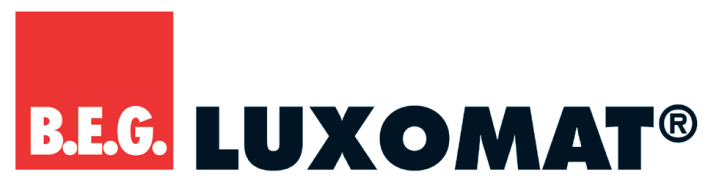 Decken-Präsenzmelder mit TageslichtauswertungLUXOMAT® PD4-M-1C-K-PSALLGEMEIN:Präsenzmelder mit NC-KontaktGewährleistet Beleuchtung auch bei Ausfall des MeldersSpeziell für KorridoreAusführung als Master-GerätErweiterung des Erfassungsbereiches mit Slave-Geräten möglichManuelles Schalten über Taster möglichWeitere Funktionen über optionale Fernbedienung einstellbarTechnische DatenEinstellungen manuell oder mit Fernbedienung (IR-PD-1C)Netzspannung: 110-240 V AC, 50/60 HzPflichtmontagehöhe: 2,4 m - 2,6 mSchutzgrad AP: IP54 / Klasse II / CE – mit optionalem Zubehör IP65Abmessungen AP (ca.): Ø 101 x H 76 mmSchutzgrad DE: IP20 / Klasse II / CE Abmessungen DE (ca.): Ø 97 x H 103 mmGehäuse aus hochwertigem UV-beständigen PolycarbonatUmgebungstemperatur: -25°C – +50°Kanal 1 (Lichtsteuerung)Schaltleistung: 2300 W, cosφ=1; 1150 VA, cosφ=0,5Schließer/NO mit vorlaufendem Wolfram-KontaktZeiteinstellungen: 15 s bis 30 min oder ImpulsHelligkeitswert: 10 - 2000 LuxGeltende Normen: EN 60669-1, EN 60669-2-1, CE-KonformitätserklärungPD4-M-1C-K-PS-APweißAufputz92485IP54 Klasse IIPD4-M-1C-K-PS-DEweißDeckeneinbau92480IP20 Klasse IIErfassungsbereich 360°  (T=18°C)Erfassungsbereich 360°  (T=18°C)Erfassungsbereich 360°  (T=18°C)Erfassungsbereich 360°  (T=18°C)MontagehöheSitzende TätigkeitenQuer zum Melder gehenFrontal auf denMelder zugehen2,40 - 2,60 mL = 40 mL = 20 mB = 5 mB = 3 mErfassungsbereich kreisförmig (T=18°C)Erfassungsbereich kreisförmig (T=18°C)Erfassungsbereich kreisförmig (T=18°C)Erfassungsbereich kreisförmig (T=18°C)2,40 - 2,60 mL = 24 mL = 8 mOptionales Zubehör für PD4-M-1C-K-PSBallschutzkorb BSK (Ø 200 x 90 mm)-	weiß92199Sockel IP65 für AP-Geräte-	weiß92376IR-Adapter-	schwarz92726IR-PD-1C-	grau92520IR-PD-Mini-	grau92159